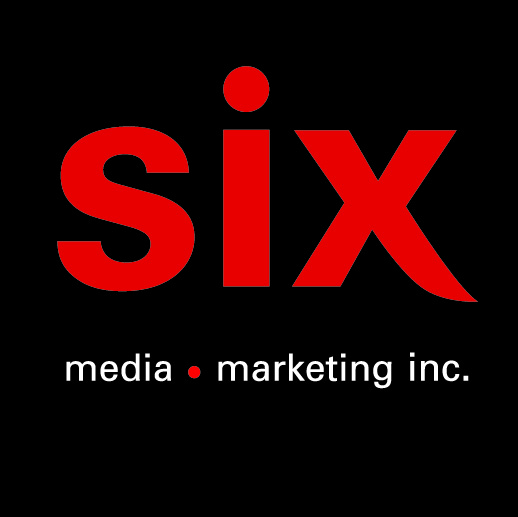 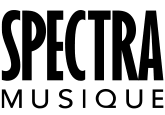 BOBBY BAZINIPearl – Le nouvel album à paraître le 25 août via Spectra Musique21/09 – Théâtre du Marais - Val-Morin
25/10 – L.A. – The Hotel Café
29/10 – Sidney – Mary Winspear Theatre
30/10 – Vancouver – Hollywood Theatre
31/10 – Penticton – Dream Café
02/11 – Canmore – Communitea Café
03/11 - Sherwood Park – Festival Place
04/11 – Calgary – Commonwealth
05/11 – Saskatoon – Broadway Theatre
07/11 – Regina – The Artesian
08/11 – Winnipeg – Park Theatre
11 / 11 - Mont-Laurier - Espace Théâtre Muni-Spec
23/11 – Toronto – TD Music Hall
25/11 – Montréal – Place des arts - Théâtre Maisonneuve
01/12 - Québec - Grand Théâtre« Pearl a beau être mon cinquième album en quatorze ans de carrière, j’ai néanmoins l’impression que c’est aussi mon premier, en quelque sorte. J’avais toujours rêvé de créer un album comme ça et j’ai maintenant l’expérience, la maturité, la liberté et l’équipe pour le faire » - Bobby BaziniMontréal, août 2023 – L’auteur-compositeur Bobby Bazini fera paraître « Pearl », son 5ième album le 25 août via sa nouvelle étiquette Spectra Musique. Reconnu pour sa voix suave et sa sonorité unique, Bobby Bazini offre avec Pearl un album sur lequel se mélange le Soul et le Folk, créant une ambiance sonore qui se situe quelque part entre Bill Withers et Michael Kiwanuka. Pearl a été réalisé par Connor Seidel au Treehouse Studio près de Montréal. Outre Seidel, Bazini s’est entouré du claviériste Conner Molander (Half Moon Run), du batteur Robbie Kuster (Patrick Watson), de la harpiste Eveline Grégoire-Rousseau (Barr Brothers), du flutiste et saxophoniste Félix Petit (Les Louanges) et d’Antoine Gratton aux arrangements de cordes.PEARL TRACKLISTING1. Pearl2. I Don’t Talk to My Mother 3. Turn Blue 4. Take It Out on Me 5. Ojalá6. Waterfallin’ 7. Living Again 8. Lavender 9. Interlude (Mona & the Moon)10. Heartwood 11. Forever Had to EndSource : Spectra MusiqueInformation : Simon Fauteux / Patricia Clavel